ΑΙΤΗΣΗΧΟΡΗΓΗΣΗΣ ΑΔΕΙΑΣ ΕΙΔΙΚΟΥ ΣΚΟΠΟΥ (ΓΟΝΕΙΣ)Τ…Επώνυμο:  	Όνομα: 	Όνομα πατέρα: 	Όνομα μητέρας: 	Ειδικότητα: 	Σχολείο που υπηρετεί:Τηλέφωνο: Ηράκλειο,  Συνημμένα: 1.Βεβαίωση εργοδότη συζύγου 2. Βεβαίωση σχολείου τέκνου3.Υπεύθυνη δήλωση ενδιαφερόμενου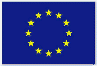 ΕΥΡΩΠΑΪΚΗ ΕΝΩΣΗΕΥΡΩΠΑΪΚΟ ΚΟΙΝΩΝΙΚΟ ΤΑΜΕΙΟΠρος: …….Νηπ/γείο- Δ.Σ………     Σας παρακαλώ να μου χορηγήσετε σε εφαρμογή του άρθρου 5 της Π.Ν.Π. 11/3/2020 (ΦΕΚ Α΄ 55/11.3.2020) και του με αρ, πρωτ. Φ. 51887/Ε3/06-05-2020 εγγράφου του Υ.ΠΑΙ.Θ, , της με αρ. πρωτ. ΔΙΔΑΔ/Φ.69/116/10486/26-5-2020 (ΑΔΑ:62Η746ΜΤΛ6-ΓΜΛ) εγκυκλίου του ΥΠ.ΕΣ. και της με με αρ. πρωτ. 65533/Ε3/29-5-2020 (ΑΔΑ:ΩΚΖ046ΜΤΛΗ-Ξ4Σ) εγκυκλίου του Υ.ΠΑΙ.Θ ,της υπ’αρ.: 136503/Ε3/08.10.2020 (ΑΔΑ:9ΚΛΞ46ΜΤΛΗ-8ΔΠ) εγκυκλίου του Υ.ΠΑΙ.Θ. με θέμα: «Ενημέρωση για άδειες εκπαιδευτικών και μελών ΕΕΠ-ΕΒΠ βάσει ρυθμίσεων για την αντιμετώπιση της ανάγκης περιορισμού της διασποράς του κορωνοϊού».και της ΔΙΔΑΔ/Φ.69/133/οικ.20764/07-11-2020 (ΑΔΑ:Ψ48Γ46ΜΤΛ6-ΛΣΡ) εγκυκλίου του ΥΠ.ΕΣ. με θέμα «Μέτρα και ρυθμίσεις στο πλαίσιο της ανάγκης περιορισμού της διασποράς του κορωνοϊού, άδεια ειδικού σκοπού ,τη με αρ.πρω158104//Ε3/18-11/2020 (ΑΔΑ:ΨΩΟΚ46ΜΤΛΗ-ΦΣΥ) εγκύκλιο του Υ.ΠΑΙ.Θ με θέμα «Ενημέρωση για τις προϋποθέσεις χορήγησης άδειας ειδικού σκοπού σε εκπαιδευτικούς  και μέλη Ε.Ε.Π.-και Ε.Β.Π.».      ως εξής:3 ημέρες άδεια ειδικού σκοπού στις ………………………………………………………………………………………………………………………………………………………………………………………..1 ημέρα κανονική άδεια στις ……………………………………………………………..Ο/Η   Αιτών/ούσα